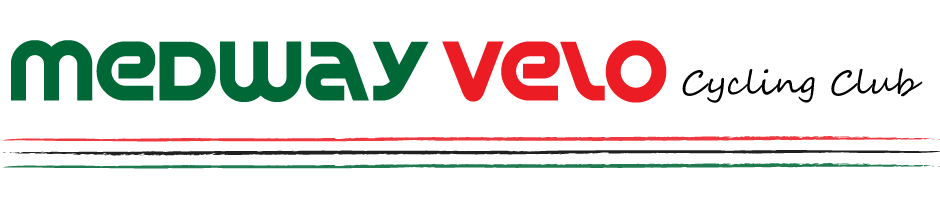 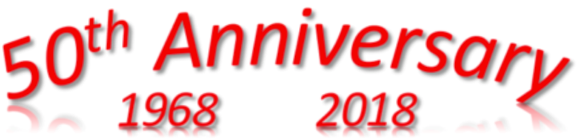 PresentsThe North Downs Hilly 22 Mile Time Trial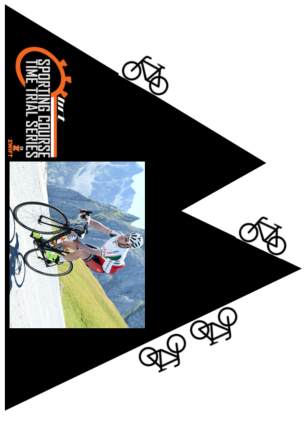 Start sheetMedway Velo Club – Open 22 Mile Hilly Time TrialTo be held on Sunday 22nd July, 2018 starting at 06:30 hrsOn Course QS/7 (Challock- Charing – Challock - Boughton Lees - Chilham - Molash)Men’s course record: 50:08 Pete TadrosWomen’s course record: 56:04 Louise MasonPromoted for and on behalf of Cycling Time Trials under their Rules & Regulations Awards1st Fastest £30		1st Woman £30		1st Vet £202nd Fastest £25		2nd Woman £25	2nd Vet £103rd Fastest £20		3rd Woman £20		3rd Vet £5All awards will be send out to winners in the post after the event.Event Secretary/PromoterSteve Smith76 Prince Charles Avenue, Chatham, KENT, ME5 8EYMobile: 07734 651590Email: stevesmit140177@yahoo.co.ukTimekeepers/Recorder – Ernie Mackey, Dave Mackey, Vic WilliamsStart holder/Marshals/Sign on - Medway Velo Club members & familyCourse Details QS/7Challock- Charing – Challock - Boughton Lees - Chilham - Molash Start in bus lay-by on a251 approximately 50 metres from Challock rab (halfway house ph)Proceed to Challock rab and take the first exit to join the A252 towards CharingProceed to Charing rab (4.12 miles)**** Take care on the descent/fast approach to the roundabout ****Go all the way around the rab – so take the 4th exit to rejoin the A252 to climb Charing hillProceed to Challock rab (8.2 miles) and take the 3rd exit onto the A251 to Boughton Lees  **** Take care on the sweeping descent ****At Boughton Lees turn left to kemps corner (11.93 miles).Turn left at the T-junction to join the A28 to Chilham fork (17.25 miles)**** Take care – beware of traffic approaching from your right as you turn left at the T-junction ****Proceed towards Chilham then turn left onto the A252 up Molash hill**** Take care – beware of traffic approaching from your right as you turn left at the T-junction ****Proceed towards Challock to finish at the road sign approximately 80 metres short of Challock rab (21.9 miles).Please take care when turning left at Challock rab (just after starting) and remember when approaching Challock rab each time and when returning to the HQ that other competitors may still be on the course.Event Headquarters: will be open from 05:30 hrsKent Gliding ClubSquids GateChallockAshfordTN25 4DRIt is approximately 2.6 miles from the HQ to the start.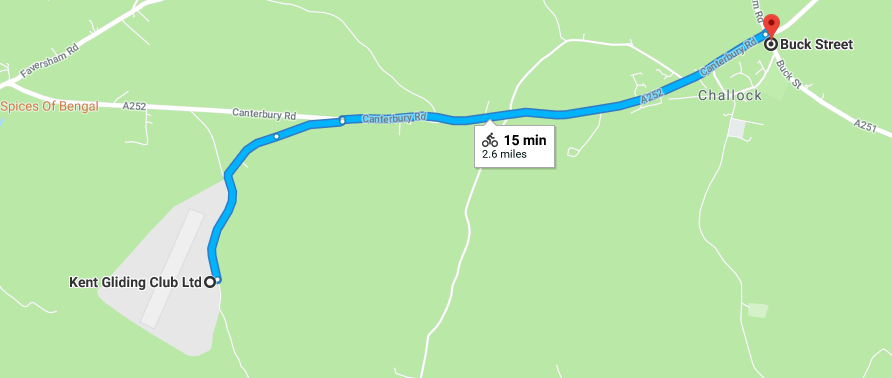 Route to the start – from Squids Gate Lane proceed to the T-junction with the A252. Turn right towards Challock. Proceed to Challock rab taking the third exit. The start is in the bus layby after approximately 50 meters, on the other side of the road – Please no U-turns in the vicinity of the start area.Notes to riders: Start: It is approximately 2 miles from the HQ to the start – please allow enough time for this and be aware that other riders may be racing on the course. Please avoid warming up on the course once the race has started. NOTE: there are two fast descents on the course (see course details). PLEASE BE CAREFUL especially if it damp.Numbers will be in the event headquarters hall and will be issued to each rider after they have signed on. Please remember the new (introduced in 2017) regulation 17(b) requirement to sign off when returning your race number. A rider who fails to sign the official signing out sheet shall be recorded as DNF.Riders should refer to Regulation 16 - which states that ‘the number should be centrally positioned below the waist so as to be clearly visible from the rear when in the normal riding position’.Numbers may be exchanged for a drink on completion of the ridePlease keep noise to a minimum to avoid unnecessary disturbance of local residents. Please remove racing shoes before entering the hall. Do Not perform U turns in the start and finishing areas and do not use these areas as a public toilet. Offenders risk disqualification.It is recommended that riders have a working rear light, either flashing or constant, fitted to the machine in a position visible to following road users and is active while the machine is in use, and where possible a front light to enhance safety.Rider Feedback Forms - Riders should note that these forms are available at the hall by the signing on, and can be used by riders/marshals with comments and suggestions that could significantly improve safety.All riders under the age of 18 years MUST wear recognised standard protective headgear. In the interests of safety it is recommended that all riders should wear a hard shell helmet that meets an internationally accepted safety standard. Reference to inhalers is no longer required.Accidents. If a competitor or official is involved in an accident/incident during or in the vicinity of the event, details must be reported as soon as practicable to the Event Secretary who will complete an Accident Report Form. Please assist/cooperate to ensure all required information is captured.This event is based on the event excellently organised (over many years) by Paul Mepham/VC Elan. The last events results can be found on the Spinwheels website here:http://spinwheelsresults.org/index.php/open-time-trials-2016/41-results/open-2016/641-vc-elan-hilly-22-mile-time-trialThank you for entering our event, I hope you have a safe and fun ride.Please see the attached flyer for Medway Velo Clubs other open TT events in 2018. A 10 and a 50, both on courses which produce strong fields and fast times.For any Zwift users out there I've also included information on the SCTT series (including Vets standards based events) Zwift TT events which I co-manage with Steven Melia-Chamberlain.Ride on!Steve Smith Event Secretary Order of Start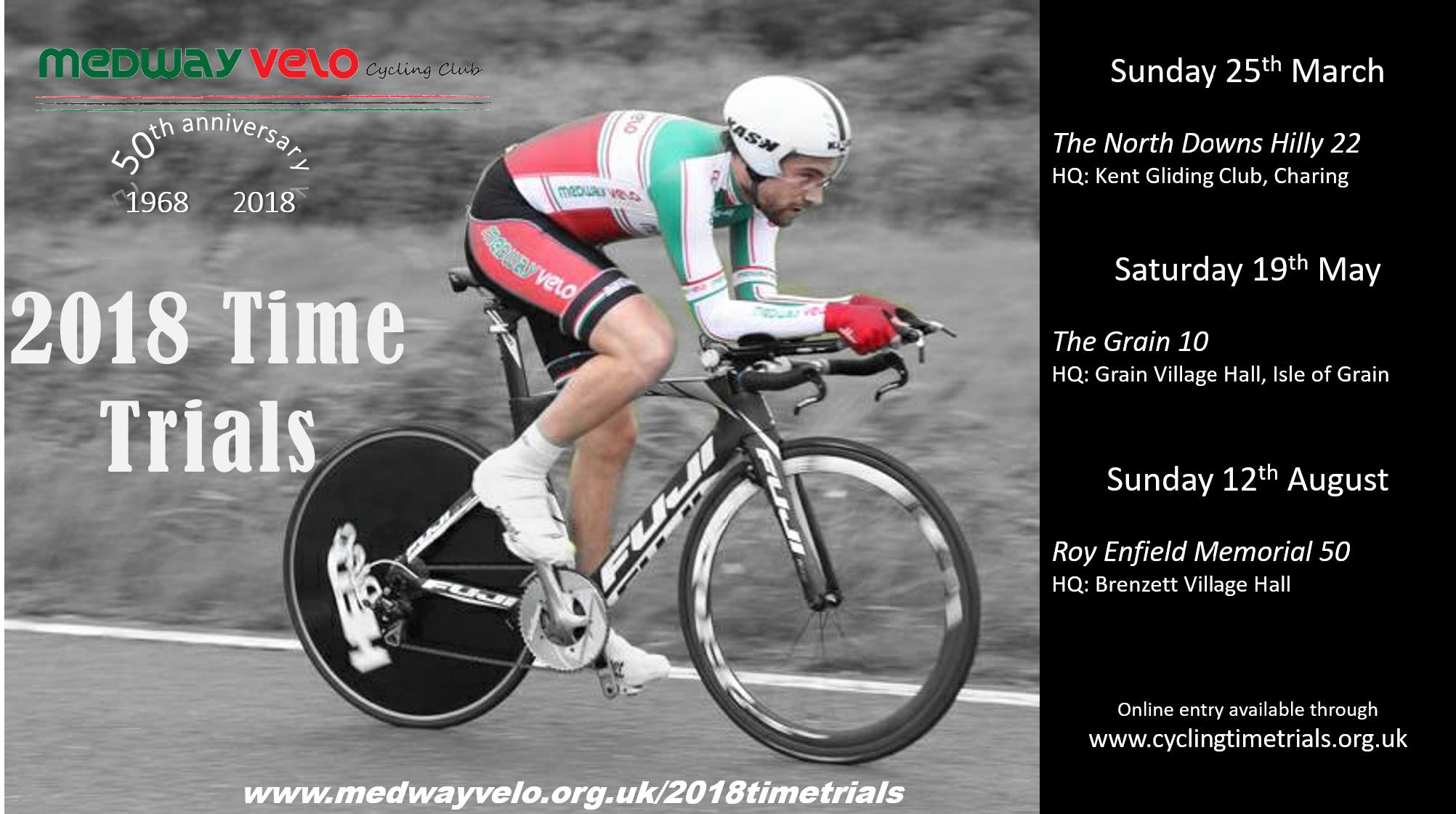 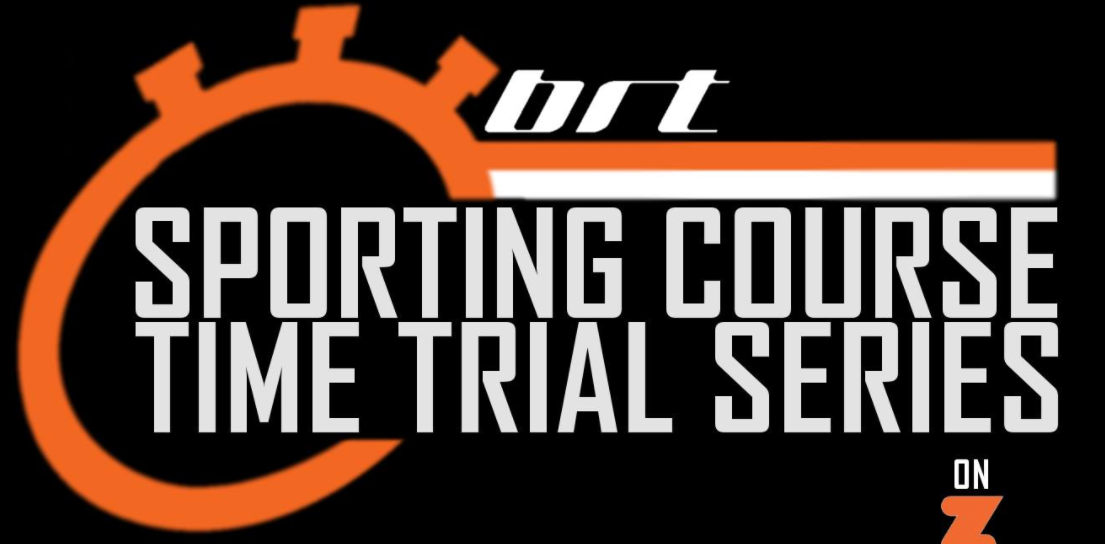 The Sporting Course Time Trial series and Veteran Standard League on Zwift, run in association with BRT (Bolt Race Team) are a series designed to challenge the best all-round time-trial testers. Facebook group: https://www.facebook.com/groups/SCTTonZ/ Website: https://www.brteam.co.uk/scttBibStart TimeFirstnameLastnameClubGenderCategory106:31:00NeilOrdMedway Velo ClubMaleVeteran206:32:00CraigJoyBowlPhish RacingMaleSenior306:33:00TraceyDanielMedway Velo ClubFemaleVeteran406:34:00AndrewBlockTeam TFCMaleSenior506:35:00AlexanderCookMedway Velo ClubMaleSenior606:36:00MarkWhittakerGS Invicta - Eye Level Optical- Herbert CyclesMaleVeteran706:37:00KarenFloreyMedway Velo ClubFemaleVeteran806:38:00BenHilliarAshford Road CCMaleSenior906:39:00JacobKennisonMedway Velo ClubMaleSenior1006:40:00NeilLewisNorth Road CCMaleVeteran1106:41:00Steven Waite Medway Velo ClubMaleVeteran1206:42:00RegSmithGravesend CCMaleVeteran1306:43:00KieranLawlorMedway Velo ClubMaleJunior1406:44:00JillCliffGS Invicta - Eye Level Optical- Herbert CyclesFemaleVeteran1506:45:00TomKnightMedway Velo ClubMaleVeteran1606:46:00CameronKempQuick Release Cycling ClubMaleJunior1706:47:00SallySmithMedway Velo ClubFemaleSenior1806:48:00DavidGreenwoodRye & District Wheelers CCMaleVeteran1906:49:00MarkAmonRye & District Wheelers CCMaleVeteran2006:50:00DanielWaiteMedway Velo ClubMaleVeteran2106:51:00DanielGoodingAshford Road CCMaleSenior2206:52:00Malcolm DayMedway Velo ClubMaleVeteran2306:53:00DannyFrostFolkestone Velo ClubMaleVeteran2406:54:00RobKennisonMedway Velo ClubMaleVeteran2506:55:00SebastianDicksonThanet RCMaleSenior2606:56:00PhillipKnellAshford Road CCMaleSenior2706:57:00KeithWalkerWigmore CCMaleVeteran2806:58:00NeilHarriganGravesend CCMaleVeteran2906:59:00EmmaLewisThe Independent PedalerFemaleSenior3007:00:00NicholasFennellThanet RCMaleSenior3107:01:00PaulSmithVeloRefined.com AerosmithsMaleVeteran3207:02:00JohnOsbornFolkestone Velo ClubMaleVeteran3307:03:00PeteElmsVeloRefined.com AerosmithsMaleVeteran3407:04:00JohnCockrillAbellio - SFA Racing TeamMaleSenior3507:05:00ChristopherFennellThe Independent PedalerMaleSenior3607:06:00PaulDanielMedway Velo ClubMaleVeteran3707:07:00TomRowingAbellio - SFA Racing TeamMaleEspoir3807:08:00AntonyBeeWigmore CCMaleVeteran3907:09:00AndrewMeilakVeloRefined.com AerosmithsMaleVeteran